			Fortnightly Plan – June 2nd – 12th Good Morning Everyone, Thanks to those who submitted their work to me last week. It was great to view some clips of boys doing their reading and making amazing progress. It was also nice to see your lovely drawings and view some of your great written work. I have e-mailed the answer cards back along with some feedback on areas to work on. It is really pleasing to see all the hard work that is going on at home and many thanks to all the parents for helping your child at this difficult time. Your support and encouragement is much appreciated. This week, I’m going to include a summer writing template named ‘In Summer I See… ‘  and an ARTS & CRAFTS Summer Sunflower that I want the 4th – 6th class pupils to try this week. Again, it’s not necessary that you complete all the tasks! Only do what you can. I have also attached a bank of Summer words to help you with your sentences. These tasks will be highlighted in red at the bottom of your Group page. Hope you have fun with them!  Take care everyone and I look forward to hearing from you all.Mr.Kavanagh 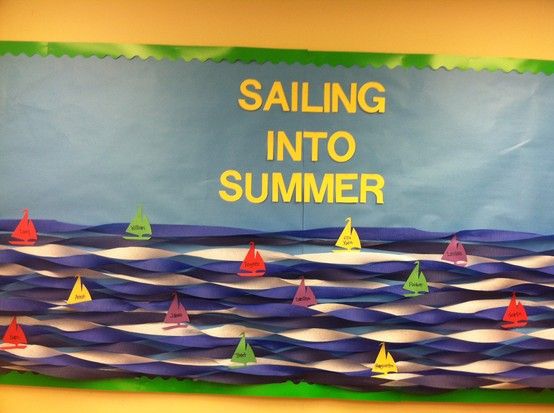 My e-mail address isscmrkavanagh@gmail.comGroup 1 – who come to me from 9.30am – 11am (Newcomer children 4th – 6th)Reading – Read the grammar chant ‘Remember Last Summer’ https://learnenglishkids.britishcouncil.org/sites/kids/files/attachment/grammar-chants-remember-last-summer-lyrics.pdfActivity – ‘Remember Last Summer’ Complete Q.1-4 in your copybook https://learnenglishkids.britishcouncil.org/sites/kids/files/attachment/grammar-chants-remember-last-summer-worksheet.pdfGame – Play the game ‘Remember Last Summer and work on your past tense grammarhttps://learnenglishkids.britishcouncil.org/grammar-chants/remember-last-summerColouring – Summer – Read the sentences and colour the picturehttps://learnenglishkids.britishcouncil.org/sites/kids/files/attachment/colouring-summer.pdfReading – continue with one story per day in your My Read at Home and answer questions orally at the end. Get an adult to ask you the questions.Spellings – Revise the sounds that we have learned this year.http://www.ictgames.com/mobilePage/lcwc/index.htmlClick on Year 1 – Click on Pattern – Click on some of the sounds we have been working on this year and TEST YOURSELF !!!Try out a new sound each week and then Test yourself on a Friday!Writing Task – ‘In Summer I See….’Template –https://content.twinkl.co.uk/resource/a0/95/T-T-8351-In-the-Summer-I-See-Writing-Frame.pdf?__token__=exp=1591558608~acl=%2Fresource%2Fa0%2F95%2FT-T-8351-In-the-Summer-I-See-Writing-Frame.pdf%2A~hmac=3a516629365a85da27f17570e95329cc75cf87a595925ccd74f46c6063188f78Word Mat – https://content.twinkl.co.uk/resource/05/f4/T-T-11566-Summer-Themed-Scene-Word-Mat.pdf?__token__=exp=1591559529~acl=%2Fresource%2F05%2Ff4%2FT-T-11566-Summer-Themed-Scene-Word-Mat.pdf%2A~hmac=0984afcb00117067a12813525015a89e2bf177a2192d353db848368328ab08b3ARTS & CRAFTS – Summer Sunflowerfile:///C:/Users/room13laptop/AppData/Local/Temp/Temp1_T-T-19918-Summer-Themed-Craft-Activity-Pack.zip/T-T-17588-Hand-Print-Sunflowers-Craft-Instructions.pdfGroup 2 – who come to me from 11.15am -11.50am (3rd & 4th Class)Reading- Read the grammar chant ‘I was at the Seaside’https://learnenglishkids.britishcouncil.org/sites/kids/files/attachment/grammar-chants-i-was-at-the-seaside-lyrics.pdfActivity – ‘I was ta the Seaside’Complete Q.1-4 in your copybook https://learnenglishkids.britishcouncil.org/sites/kids/files/attachment/grammar-chants-i-was-at-the-seaside-worksheet-2017.pdf Game – ‘I was at the Seaside’https://learnenglishkids.britishcouncil.org/grammar-chants/i-was-the-seasideColouring – The Beachhttps://learnenglishkids.britishcouncil.org/sites/kids/files/attachment/colouring-beach.pdfWriting Task – ‘In Summer I See….’Template –https://content.twinkl.co.uk/resource/a0/95/T-T-8351-In-the-Summer-I-See-Writing-Frame.pdf?__token__=exp=1591558608~acl=%2Fresource%2Fa0%2F95%2FT-T-8351-In-the-Summer-I-See-Writing-Frame.pdf%2A~hmac=3a516629365a85da27f17570e95329cc75cf87a595925ccd74f46c6063188f78Word Mat – https://content.twinkl.co.uk/resource/05/f4/T-T-11566-Summer-Themed-Scene-Word-Mat.pdf?__token__=exp=1591559529~acl=%2Fresource%2F05%2Ff4%2FT-T-11566-Summer-Themed-Scene-Word-Mat.pdf%2A~hmac=0984afcb00117067a12813525015a89e2bf177a2192d353db848368328ab08b3ARTS & CRAFTS – Summer Sunflowerfile:///C:/Users/room13laptop/AppData/Local/Temp/Temp1_T-T-19918-Summer-Themed-Craft-Activity-Pack.zip/T-T-17588-Hand-Print-Sunflowers-Craft-Instructions.pdfGroup 3 – who come to me from 11.50am – 12.25pm (5th Class)Reading- Read the grammar chant ‘Tom is going to take a Trip’ https://learnenglishkids.britishcouncil.org/sites/kids/files/attachment/grammar-chants-tam-is-going-to-take-a-trip-lyrics.pdfActivity –  ‘Tom is going to take a Trip’Complete Q.1-4 in your copybook  https://learnenglishkids.britishcouncil.org/sites/kids/files/attachment/grammar-chants-tam-is-going-to-take-a-trip-worksheet.pdfGame – ‘Tom is Going to take a Trip’https://learnenglishkids.britishcouncil.org/grammar-chants/tam-going-take-tripColouring – Campinghttps://learnenglishkids.britishcouncil.org/sites/kids/files/attachment/colouring-camping.pdfWriting Task – ‘In Summer I See….’Template –https://content.twinkl.co.uk/resource/a0/95/T-T-8351-In-the-Summer-I-See-Writing-Frame.pdf?__token__=exp=1591558608~acl=%2Fresource%2Fa0%2F95%2FT-T-8351-In-the-Summer-I-See-Writing-Frame.pdf%2A~hmac=3a516629365a85da27f17570e95329cc75cf87a595925ccd74f46c6063188f78Word Mat – https://content.twinkl.co.uk/resource/05/f4/T-T-11566-Summer-Themed-Scene-Word-Mat.pdf?__token__=exp=1591559529~acl=%2Fresource%2F05%2Ff4%2FT-T-11566-Summer-Themed-Scene-Word-Mat.pdf%2A~hmac=0984afcb00117067a12813525015a89e2bf177a2192d353db848368328ab08b3ARTS & CRAFTS – Summer Sunflowerfile:///C:/Users/room13laptop/AppData/Local/Temp/Temp1_T-T-19918-Summer-Themed-Craft-Activity-Pack.zip/T-T-17588-Hand-Print-Sunflowers-Craft-Instructions.pdfReading – continue with one story per day in your My Read at Home and answer questions orally at the endSpellings – Revise the sounds that we have learned this year http://www.ictgames.com/mobilePage/lcwc/index.htmlClick on Year 1 – Click on Pattern – Click on some of the sounds we have been working on this year and TEST YOURSELF !!!Try out a new sound each week and then Test yourself on a FridayGroup 4 – who come to me from 1pm – 1.45pm (Snr Infants)Stories – learn new vocabulary through storyReading – Listen to the story of Jack and the Beanstalkhttps://learnenglishkids.britishcouncil.org/short-stories/jack-and-the-beanstalkActivity – Draw a picture of Jack and his magic beans and the great big Gianthttps://learnenglishkids.britishcouncil.org/sites/kids/files/attachment/short-stories-jack-and-the-beanstalk-worksheet.pdfGroup 5 – who come to me from 2pm – 2.55pm (6th Class)Reading- Read the grammar chant ‘We’re travelling in a big red bus’https://learnenglishkids.britishcouncil.org/sites/kids/files/attachment/grammar-chants-were-travelling-in-a-big-red-bus-lyrics.pdfActivity –  ‘We’re travelling in a big red bus’Complete Q.1-4 in your copybook  https://learnenglishkids.britishcouncil.org/sites/kids/files/attachment/grammar-chants-were-travelling-in-a-big-red-bus-worksheet.pdfGame – ‘We’re travelling in a big red bus’  Practice your verbshttps://learnenglishkids.britishcouncil.org/grammar-chants/were-travelling-big-red-busPostcards from London Complete Q.1-4 in your copybook  https://learnenglishkids.britishcouncil.org/sites/kids/files/attachment/writing-practice-postcard-from-london-worksheet.pdfWriting Task – ‘In Summer I See….’Template –https://content.twinkl.co.uk/resource/a0/95/T-T-8351-In-the-Summer-I-See-Writing-Frame.pdf?__token__=exp=1591558608~acl=%2Fresource%2Fa0%2F95%2FT-T-8351-In-the-Summer-I-See-Writing-Frame.pdf%2A~hmac=3a516629365a85da27f17570e95329cc75cf87a595925ccd74f46c6063188f78Word Mat – https://content.twinkl.co.uk/resource/05/f4/T-T-11566-Summer-Themed-Scene-Word-Mat.pdf?__token__=exp=1591559529~acl=%2Fresource%2F05%2Ff4%2FT-T-11566-Summer-Themed-Scene-Word-Mat.pdf%2A~hmac=0984afcb00117067a12813525015a89e2bf177a2192d353db848368328ab08b3ARTS & CRAFTS – Summer Sunflowerfile:///C:/Users/room13laptop/AppData/Local/Temp/Temp1_T-T-19918-Summer-Themed-Craft-Activity-Pack.zip/T-T-17588-Hand-Print-Sunflowers-Craft-Instructions.pdfReading – continue with one story per day in your My Read at Home and answer questions orally at the endSpellings – Revise the sounds that we have learned this year http://www.ictgames.com/mobilePage/lcwc/index.htmlClick on Year 1 – Click on Pattern – Click on some of the sounds we have been working on this year and TEST YOURSELF !!!Try out a new sound each week and then Test yourself on a Friday!Keep learning, Keep active and Keep safe !!Bye for now,Mr.Kavanagh – EAL Teacher